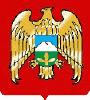 МЕСТНАЯ АДМИНИСТРАЦИЯ ЭЛЬБРУССКОГО МУНИЦИПАЛЬНОГО РАЙОНАКАБАРДИНО-БАЛКАРСКОЙ РЕСПУБЛИКИКЪЭБЭРДЕЙ - БАЛЪКЪЭР РЕСПУБЛИКЭМ ХЫХЬЭ ЭЛЬБРУС МУНИЦИПАЛЬНЭ РАЙОНЫМ И ЩIЫПIЭ АДМИНИСТРАЦЭКЪАБАРТЫ-МАЛКЪАР РЕСПУБЛИКАНЫ ЭЛЬБРУС МУНИЦИПАЛЬНЫЙ РАЙОНУНУ ЖЕР-ЖЕРЛИ АДМИНИСТРАЦИЯСЫ«  01 »      октября        2021 г.		О внесении изменений в  Положение о порядке   предоставления питания обучающимся 5-11 классов  муниципальных  общеобразовательных учреждений Эльбрусского муниципального района №503 от 12.11.2020г.В соответствии с изменениями Санитарно- эпидемиологических требований к организации питания СанПиН 2.3/2.4.3590-20 «Санитарно-эпидемиологические требования к организации общественного питания населения» и на основании Методических рекомендаций  по организации питания обучающихся общеобразовательных организаций, утвержденных Руководителем Федеральной службы по надзору в сфере защиты прав потребителей и благополучия человека, Главным государственным  санитарным  врачом Российской Федерации  А.Ю. Поповой от 18.05.2020 №МР 2.4.0179-20, в целях предоставления сбалансированного питания детям из малообеспеченных семей, детям из семей, попавших в трудную жизненную ситуацию, обучающихся в 5-11 классах в общеобразовательных учреждениях, осуществляющих образовательную деятельность на территории Эльбрусского  муниципального района, местная администрация Эльбрусского района   постановляет:1.Внести  изменения  в преамбулу  к постановлению №503 от 12.11.2020г. и изложить в следующей редакции:               «В соответствии с изменениями Санитарно- эпидемиологических требований к организации питания СанПиН 2.3/2.4.3590-20 «Санитарно-эпидемиологические требования к организации общественного питания населения» и на основании Методических рекомендаций  по организации питания обучающихся общеобразовательных организаций, утвержденных Руководителем Федеральной службы по надзору в сфере защиты прав потребителей и благополучия человека, Главным государственным  санитарным  врачом Российской Федерации  А.Ю. Поповой от 18.05.2020 №МР 2.4.0179-20,  письмом Министерства просвещения Российской Федерации от 05.11.2020г. №АН -1889/09 « О направлении разъяснений», в целях создания равных условий предоставления сбалансированного горячего питания детям из малообеспеченных семей, детям из семей, попавших в трудную жизненную ситуацию, обучающимся в 5-11 классах в общеобразовательных учреждениях Эльбрусского муниципального района».2. Внести изменения в п.2  постановления №503 от 12.11.2020г. и изложить в следующей редакции:«2.Установить с 1 октября  2021 года нормы питания детям из малообеспеченных семей, детям из семей, попавших в трудную жизненную ситуацию, обучающимся в 5-11 классах в общеобразовательных  учреждениях Эльбрусского муниципального района  в размере  60,81 рублей на одного ребенка в день». 3. Настоящее постановление подлежит официальному опубликованию в районной газете «Эльбрусские новости»,  размещению на официальном  сайте местной администрации Эльбрусского муниципального района: www.el.adm-kbr.ru. 4. Постановление вступает в силу со дня  обнародования. 5. Контроль за исполнением настоящего постановления возложить на      I-го заместителя главы местной администрации Эльбрусского муниципального района  Улимбашева А.Х.И.о. главы местной администрацииЭльбрусского муниципального района		                             К.С. СоттаевПОСТАНОВЛЕНИЕУНАФЭБЕГИМИ     № 304     № 304     № 304